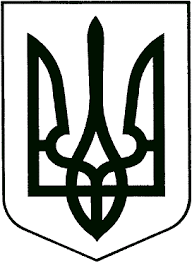 УКРАЇНАЖИТОМИРСЬКА ОБЛАСТЬНОВОГРАД-ВОЛИНСЬКА МІСЬКА РАДАМІСЬКИЙ ГОЛОВАРОЗПОРЯДЖЕННЯвід   05.01.2021  №2(о)										 Про утворення робочої  групи з вивчення 					   питання щодо внесення змін до структуриЦентру надання адміністративних послуг				         Новоград-Волинської міської радиКеруючись пунктом 20 частини четвертої статті 42 Закону України «Про місцеве самоврядування в Україні», Законом України «Про адміністративні послуги», Законом України  №943-IX від 03.11.2020 «Про внесення змін до деяких законодавчих актів України щодо оптимізації мережі та функціонування центрів надання адміністративних послуг та удосконалення доступу до адміністративних послуг, які надаються в електронній формі» та враховуючи розпорядження міського голови від 30.12.2020 №289(о) «Про розгляд пропозицій та зауважень, висловлених депутатами та міським головою під час підготовки та проведення третьої сесії міської ради восьмого скликання», з метою покращення організації роботи Центру надання адміністративних послуг Новоград-Волинської міської ради (далі-Центр):Утворити робочу групу з вивчення питання щодо внесення змін до структури Центру (далі робоча група) і затвердити її склад (додається).Робочий групі вжити всіх необхідних заходів з вивчення питання  щодо внесення змін до структури Центру та надати відповідні рекомендації міському голові у строк до 29.01.2021 року.Контроль за виконанням цього розпорядження покласти на заступника міського голови Гудзь І.Л.Міський голова									М.П. БоровецьДодаток												до розпорядження міської ради								від 05.01.2020 №2(о)	Склад окремої робочої групи з вивчення питання щодо внесення			    змін до структури Центру надання адміністративних послуг	 				   Новоград-Волинської міської ради					Члени робочої групи:Керуючий справами виконавчого комітету міської ради						О.П.ДоляГудзь    Ірина    Леонідівназаступник міського головиАнтонюк П.Г.начальник юридичного відділу міської радиГвозденко О.В.секретар міської радиГодун О.В.депутат міської ради (за згодою)Іванченко Д.В.депутат міської ради (за згодою)Крапівницька С.В.директор ЦНАПЛитвинчук С.А.депутат міської ради (за згодою)Широкопояс О.Ю.депутат міської ради (за згодою) Експерти з адміністративних послуг напряму  з покращення якості надання адміністративних послуг для населення Програми « U-LEAD» з Європою Експерти з адміністративних послуг напряму  з покращення якості надання адміністративних послуг для населення Програми « U-LEAD» з Європою